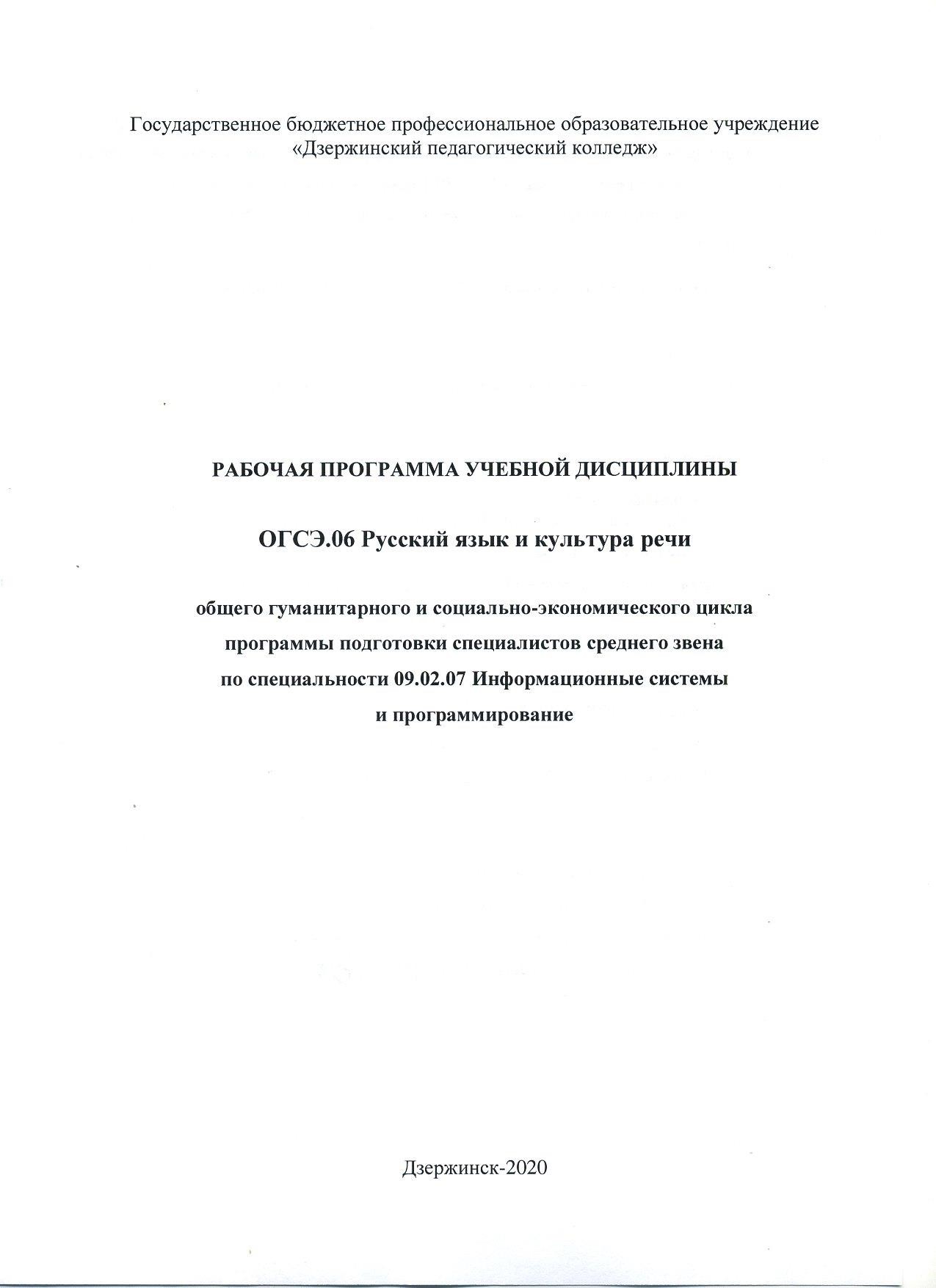 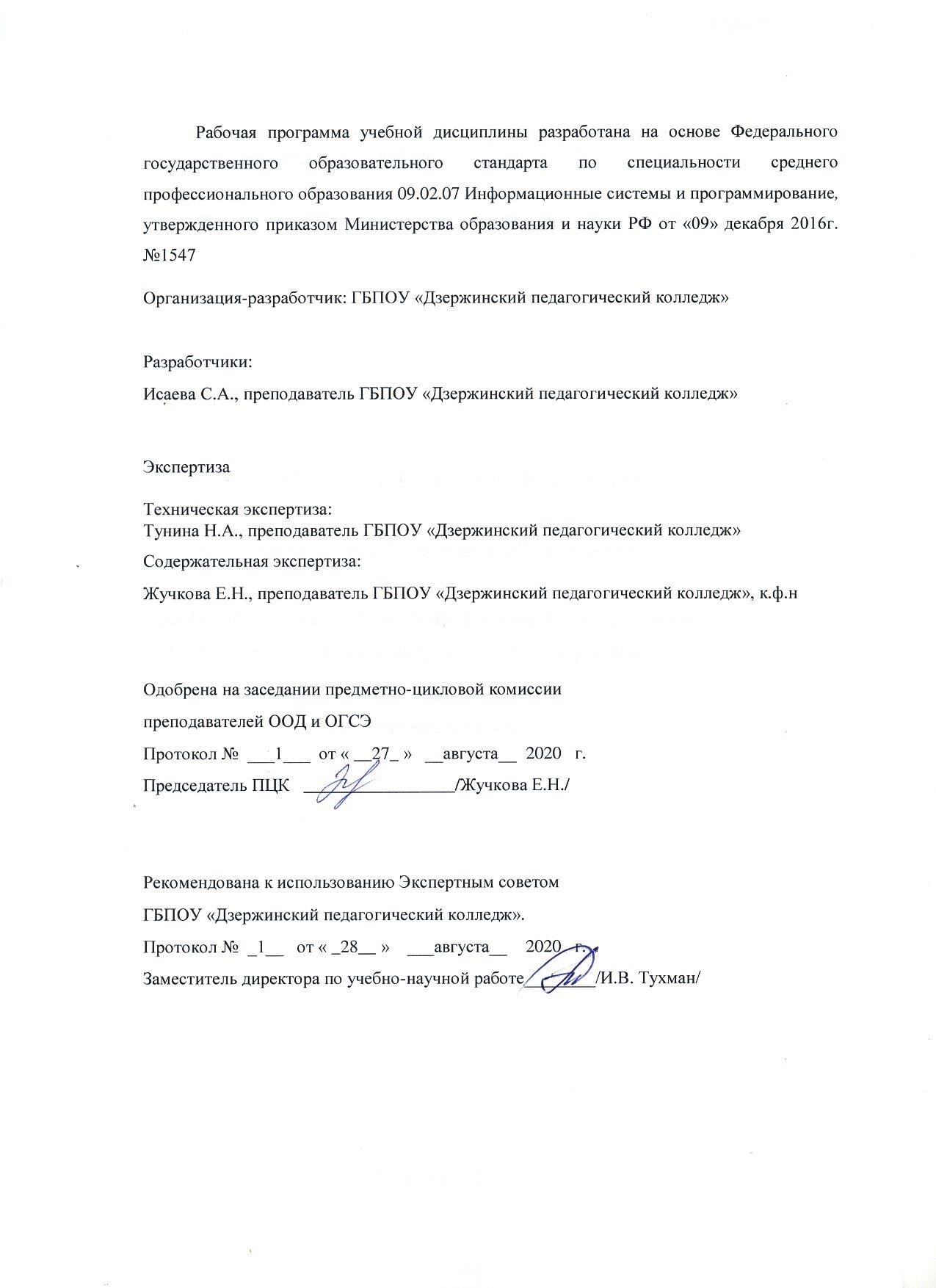 СОДЕРЖАНИЕОБЩАЯ ХАРАКТЕРИСТИКА РАБОЧЕЙ	ПРОГРАММЫ УЧЕБНОЙ ДИСЦИПЛИНЫСТРУКТУРА И СОДЕРЖАНИЕ УЧЕБНОЙ ДИСЦИПЛИНЫУСЛОВИЯ РЕАЛИЗАЦИИ УЧЕБНОЙ ДИСЦИПЛИНЫКОНТРОЛЬ И ОЦЕНКА РЕЗУЛЬТАТОВ ОСВОЕНИЯОБЩАЯ ХАРАКТЕРИСТИКА РАБОЧЕЙ ПРОГРАММЫУЧЕБНОЙ ДИСЦИПЛИНЫРусский язык и культура речиОбласть применения рабочей программыРабочая программа учебной дисциплины является частью основной образовательной программы в соответствии с ФГОС по специальности СПО 09.02.07 Информационные системы и программирование.Место	учебной	дисциплины	в	структуре	основной	профессиональной образовательной программы:Обязательная	часть общего гуманитарного и социально-экономического цикла (ОГСЭ.06).Цель и планируемые результаты освоения дисциплиныВ результате освоения дисциплины обучающийся осваивает элементы общих компетенций:В результате освоения дисциплины обучающиеся должны уметь:владеть акцентологическими и орфоэпическими нормами русского литературного языка;владеть	лексическими	нормами	русского	литературного	языка,	исправлять лексические ошибки;владеть морфологическими нормами русского литературного языка;владеть синтаксическими нормами русского литературного языка;создавать тексты научного, официально-делового и публицистического стилей;создавать тексты различных типов речи: описание, повествование, рассуждение.В результате освоения дисциплины обучающиеся должны знать:основные	компоненты	культуры	речи:	нормативный,	коммуникативный, этический;признаки литературного языка;различия между языком и речью;типы и виды норм;единицы фонетического уровня;акцентологические нормы русского литературного языка;орфоэпические нормы русского литературного языка;единицы лексического уровня русского литературного языка;классификацию лексических единиц с точки	зрения их происхождения и употребления;лексические нормы русского литературного языка;виды лексических ошибок, способы их исправления;связь словообразования с лексикой и грамматикой;единицы морфологического уровня русского литературного языка;морфологические нормы: нормы образования грамматических форм имён существительных, прилагательных, числительных, местоимений, глаголов и их особых форм;единицы синтаксического уровня;типы синтаксической связи (сочинение, подчинение) и виды подчинительной связи (согласование, управление, примыкание);синтаксические нормы: согласование и управление, строение простого осложнённого и сложного предложений, предложений с прямой и косвенной речью;структуру текста;стили речи: официально-деловой, научный, публицистический, разговорный;функциональные типы речи: описание, повествование, рассуждение.СТРУКТУРА И СОДЕРЖАНИЕ УЧЕБНОЙ ДИСЦИПЛИНЫОбъем учебной дисциплины и виды учебной работыТематический план и содержание учебной дисциплиныУСЛОВИЯ РЕАЛИЗАЦИИ УЧЕБНОЙ ДИСЦИПЛИНЫТребования к минимальному материально-техническому обеспечению Реализация учебной дисциплины требует наличия учебного кабинета русского языка и литературы.Оборудование учебного кабинета: посадочные места по количеству обучающихся; рабочее место преподавателя; доска; комплект раздаточного материала для практических занятий (по темам).Технические средства обучения: компьютер с лицензионным программным обеспечением, мультимедиапроектор, экран при условии проведения занятий в лекционном зале.Комплект материалов для организации практических занятий.Информационное обеспечение обучения Основные источники:Самсонов, Н. Б. Русский язык и культура речи : учебник и практикум для среднего профессионального образования / Н. Б. Самсонов. — 2-е изд., испр. и доп. — Москва : Издательство Юрайт, 2021. — 278 с. — (Профессиональное образование). — ISBN 978-5-534-11324-2. — Текст : электронный // ЭБС Юрайт [сайт]. — URL: https://urait.ru/bcode/467576Дополнительные источники:Голубева, А. В. Русский язык и культура речи. Практикум : учебное пособие для среднего    профессионального    образования /     А. В. Голубева,     З. Н. Пономарева, Л. П. Стычишина ; под редакцией А. В. Голубевой. — Москва : Издательство Юрайт, 2020. — 256 с. — (Профессиональное образование). — ISBN 978-5-534-02427-2. — Текст : электронный // ЭБС Юрайт [сайт]. — URL: https://urait.ru/bcode/452233Русский язык и культура речи : учебник и практикум для среднего профессионального образования / В. Д. Черняк, А. И. Дунев, В. А. Ефремов, Е. В. Сергеева ; под общей редакцией В. Д. Черняк. — 4-е изд., перераб. и доп. — Москва : Издательство Юрайт, 2020. — 389 с. — (Профессиональное образование). — ISBN 978-5-534-00832-6. — Текст : электронный // ЭБС Юрайт [сайт]. — URL: https://urait.ru/bcode/4523464. КОНТРОЛЬ И ОЦЕНКА РЕЗУЛЬТАТОВ ОСВОЕНИЯ УЧЕБНОЙ ДИСЦИПЛИНЫКод ПК, ОКУменияЗнанияОК 4Организовывать работу коллектива и команды; взаимодействовать с коллегами, руководством, клиентами в ходе профессиональнойдеятельностиОсновные компоненты культуры речи: нормативный, коммуникативный, этический. Функциональные типы речи, стили речи, их признаки и жанры.ОК 5Грамотно излагать свои мысли и оформлять документы по профессиональной тематике на государственном языке,проявлять толерантность в рабочем коллективеТипы и виды норм. Акцентологические и орфоэпические нормы, лексические нормы, грамматические (морфологические и синтаксические) нормы.Вид учебной работыОбъем часовСуммарная учебная нагрузка во взаимодействии с преподавателем36Самостоятельная работа-Объем образовательной программы36в том числе:в том числе:теоретическое обучение22лабораторные работы (если предусмотрено)-практические занятия (если предусмотрено)14курсовая работа (проект) (если предусмотрено)-контрольная работа-Самостоятельная работаПромежуточная аттестация проводится в форме дифференцированного зачета в 3 семестреПромежуточная аттестация проводится в форме дифференцированного зачета в 3 семестреНаименование разделов и темСодержание учебного материала и формы организации деятельности обучающихсяОбъем часовКоды компетенций, формированию которых способствуетэлемент программы1234Тема 1. Язык и речьСодержание учебного материала4ОК 4Тема 1. Язык и речь1. Русский национальный литературный язык. Языковые уровни2ОК 4Тема 1. Язык и речь2. Речь, её признаки и разновидности1ОК 4Тема 1. Язык и речь3. Языковая норма, виды норм1ОК 4Тема 2. Нормы русского литературного языкаСодержание учебного материалаОК 5Тема 2. Нормы русского литературного языка1. Фонетика. Акцентологические и орфоэпические нормы2ОК 5Тема 2. Нормы русского литературного языкаТематика практических занятийОК 5Тема 2. Нормы русского литературного языка1. Определение акцентологических и орфоэпических норм в словах. Русская фонетическая азбука.2ОК 5Тема 2. Нормы русского литературного языкаСодержание учебного материалаОК 5Тема 2. Нормы русского литературного языка1. Слово, его лексическое значение. Лексика с точки зрения еёпроисхождения.2ОК 5Тема 2. Нормы русского литературного языка2. Лексические ошибки, способы их исправления.1ОК 5Тема 2. Нормы русского литературного языкаТематика практических занятийОК 5Тема 2. Нормы русского литературного языка1. Жаргон, просторечия, диалектные слова.1ОК 5Тема 2. Нормы русского литературного языка2. Синонимы, омонимы, антонимы, паронимы.1ОК 5Тема 2. Нормы русского литературного языка3. Редактирование предложений с лексическими ошибками.1ОК 5Тема 2. Нормы русского литературного языкаСодержание учебного материалаОК 5Тема 2. Нормы русского литературного языка1. Способы словообразования.1ОК 5Тема 2. Нормы русского литературного языка2. Грамматическое значение слова.1ОК 5Тема 2. Нормы русского литературного языка3. Морфологические нормы.1ОК 5Тема 2. Нормы русского литературного языкаТематика практических занятийОК 51. Склонение именных частей речи12. Степени сравнения имен прилагательных.13. Образование полной глагольной парадигмы1Содержание учебного материалаОК 51. Синтаксические нормы. Виды подчинительной связи. Нормы управления.2ОК 52. Осложненное предложение. Употребление причастных и деепричастных оборотов.2ОК 5Тематика практических занятийОК 51.Нормы согласования. Конструирование предложений.2ОК 5Тема 3. Лингвистика текстаСодержание учебного материалаОК 4Тема 3. Лингвистика текста1. Текст, его структура и признаки1ОК 4Тема 3. Лингвистика текстаТематика практических занятийОК 4Тема 3. Лингвистика текста1. Абзац как единица текста1ОК 4Тема 3. Лингвистика текста2. Определение темы, основной мысли текста, анализ его строения.2ОК 4Тема 3. Лингвистика текстаСодержание учебного материалаОК 4Тема 3. Лингвистика текста1. Функциональные типы речи. Соединение типов речи в тексте.2ОК 4Тема 3. Лингвистика текста2. Стили речи, их жанры и признаки.1ОК 4Тема 3. Лингвистика текстаТематика практических занятийОК 4Тема 3. Лингвистика текста1. Стилистический анализ текста.1ОК 4Тема 3. Лингвистика текстаДифференцированный зачет2ОК 4Всего:Всего:36Результаты(освоенные умения и усвоенные знания)Формируемые ОКФормы, методы контроля и оценкиУмения:владеть акцентологическими и орфоэпическими нормами русского литературного языка;ОК. 4 Организовывать работу коллектива и команды; взаимодействовать	с коллегами, руководством, клиентами	в	ходе профессиональнойдеятельностиОК.5 Грамотно излагать свои	мысли		и оформлять документы по профессиональной тематике		нагосударственном языке, проявлять толерантность	в рабочем коллективеПромежуточный контроль: дифференцированный		зачёт; экспертная	оценка	письменной работы.Текущий контрольПрактическое   занятие   по   теме   2.2:«Упражнения	в	определенииакцентологических и орфоэпических норм в словах».владеть лексическими нормами русского литературного языка, исправлять лексические ошибки;ОК. 4 Организовывать работу коллектива и команды; взаимодействовать	с коллегами, руководством, клиентами	в	ходе профессиональнойдеятельностиОК.5 Грамотно излагать свои	мысли		и оформлять документы по профессиональной тематике		нагосударственном языке, проявлять толерантность	в рабочем коллективеПромежуточный	контроль: дифференцированный		зачёт; экспертная оценка письменной работы.Текущий контрольПрактические занятия по теме 2.3. Контрольная работа по теме«Лексические нормы».владеть морфологическими нормами русского литературного языка;ОК. 4 Организовывать работу коллектива и команды; взаимодействовать	с коллегами, руководством, клиентами	в	ходе профессиональнойдеятельностиОК.5 Грамотно излагать свои	мысли		и оформлять документы по профессиональной тематике		нагосударственном языке, проявлять толерантность	в рабочем коллективеПромежуточный	контроль: дифференцированный		зачёт; экспертная оценка письменной работы.Текущий контрольПрактические занятия по теме 2.5. Самостоятельная работа по теме 2.5.«Составление таблицы «Разряды местоимений, особенности их изменения          и          употребления»;образование степеней сравнений наречий и слов категории состояния.владеть синтаксическими нормами русского литературного языка;ОК. 4 Организовывать работу коллектива и команды; взаимодействовать	с коллегами, руководством, клиентами	в	ходе профессиональнойдеятельностиОК.5 Грамотно излагать свои	мысли		и оформлять документы по профессиональной тематике		нагосударственном языке, проявлять толерантность	в рабочем коллективеТекущий контрольПрактические занятия по теме 2.6. Самостоятельная работа по теме 2.6.создавать тексты научного, официально- делового ипублицистического стилей;ОК. 4 Организовывать работу коллектива и команды; взаимодействовать	с коллегами, руководством, клиентами	в	ходе профессиональнойдеятельностиОК.5 Грамотно излагать свои	мысли		и оформлять документы по профессиональной тематике		нагосударственном языке, проявлять толерантность	в рабочем коллективеТекущий контрольПрактическое занятие № 2 по теме 3.3.создавать тексты различных типов речи: описание, повествованиерассуждение.ОК. 4 Организовывать работу коллектива и команды; взаимодействовать	с коллегами, руководством, клиентами	в	ходе профессиональнойдеятельностиОК.5 Грамотно излагать свои	мысли		и оформлять документы по профессиональной тематике		нагосударственном языке, проявлять толерантность	в рабочем коллективеТекущий контрольПрактическое занятие № 1 по теме 3.2.связь словообразования с лексикой и грамматикой;Промежуточный	контроль: дифференцированный		зачет. Экспертная оценка письменной работы.Текущий контроль: письменный опрос, экспертная оценка письменного ответа.единицы морфологического уровня русскоголитературного языка;Текущий	контроль:	тестирование, экспертная оценка тестирования.морфологические нормы: нормы образования грамматических форм имён существительных, прилагательных, числительных, местоимений, глаголов иих особых форм;Промежуточный	контроль: дифференцированный		зачёт; экспертная оценка письменной работы.единицы синтаксического уровня;Текущий	контроль:	письменный опрос, экспертная оценка письменногоответа;типы синтаксической связи (сочинение, подчинение) и виды подчинительной связи (согласование, управление, примыкание);Текущий контроль: устный опрос, экспертная оценка устного ответа;синтаксические нормы: согласование и управление, строение простого осложнённого и сложного предложений,предложений с прямой и косвенной речью;Текущий	контроль:	оценка письменной работы.структура текста;Текущий контроль: устный опрос, экспертная оценка устного ответа;стили русского литературного языка: официально-деловой, научный,публицистический, разговорный;Текущий контроль: контрольная работа,	экспертная	оценка контрольной работы;функциональные типы речи: описание,повествование, рассуждение.Текущий контроль: устный опрос, экспертная оценка устного ответа.